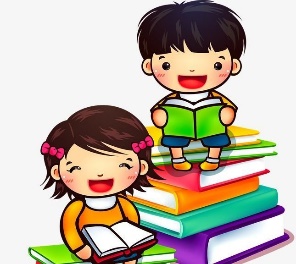 NASLOV: VAJE ZA GLAS »Z«STAROST: OD 5-6 LETSTARŠI NA VEČJI LIST NAPIŠETE ČRKO -Z:- OTROK NAJ JO NEKAJKRAT S PRSTOM (KAZALCEM) PREVLEČE (od zgoraj navzdol), - ČRKO PREVLEČE S TREMI RAZLIČNIMI BARVICAMI,- ČRKO LAHKO POBARVA,- ČRKO OBLIKUJE S POMOČJO VRVICE, IZ PLASTELINA…,- ČRKO OBLIKUJE Z LEPLENJEM KOŠČKOV PAPIRJA (NPR. KOLAŽ, ČASOPISNI PAPIR…),- IZ PAPIRNATIH BRISAČK OBLIKUJE KROGLICE, KI JIH LEPI PO ČRKI.OTROK POSKUŠA POISKATI ČIM VEČ BESED, KI SE ZAČNEJO NA ČRKO (GLAS) -Z. Z